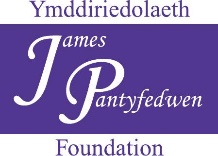 THE JAMES PANTYFEDWEN FOUNDATIONGuidelines for applying for grants for Christian training coursesTrustees meet three times a year to consider applications, in March, July and November. All applications must be submitted to the Foundation a month before the date of any meeting. Applications are invited for grants for intensive training courses for ministers, Christian workers, elders and Christian leaders in Wales, courses that would contribute directly towards developing their ministry and mission. (These do not include postgraduate courses in Universities.) To qualify for consideration, the applicant must be a member of, or be involved on a regular basis, with a Christian church in Wales.Applications can be made for up to 50% of the cost of any training course which will develop the ministry or mission work of the applicant, within his/her church and local community.The maximum sum of any grant awarded will be £2,000.When considering the applications, the Trustees will pay particular attention to:
(i)  	the purpose and value of the course;
(ii) 	the applicant’s enthusiasm for the course;
(iii) 	the support and references of the church or denominational leader.The applicant must submit receipts for the costs before payment of the grant can be made.